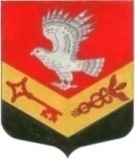 МУНИЦИПАЛЬНОЕ ОБРАЗОВАНИЕ«ЗАНЕВСКОЕ ГОРОДСКОЕ ПОСЕЛЕНИЕ»ВСЕВОЛОЖСКОГО МУНИЦИПАЛЬНОГО РАЙОНАЛЕНИНГРАДСКОЙ ОБЛАСТИСОВЕТ ДЕПУТАТОВ ЧЕТВЕРТОГО СОЗЫВАРЕШЕНИЕ16.02.2021 года	 								 	№ 10гп. Янино-1О результатах деятельности главы
МО «Заневское городское поселение»за 2020 год Заслушав отчет главы муниципального образования за 2020 год, в соответствии с Федеральным законом от 06.10.2003 № 131-ФЗ «Об общих принципах организации местного самоуправления в Российской Федерации», Уставом МО «Заневское городское поселение» совет депутатов принялРЕШЕНИЕ:1. Принять отчет главы муниципального образования «Заневское городское поселение» Всеволожского муниципального района Ленинградской области за 2020 год к сведению согласно приложению.2. Признать деятельность главы муниципального образования и совета депутатов муниципального образования «Заневское городское поселение» Всеволожского муниципального района Ленинградской области за 2020 год удовлетворительной.3. Настоящее решение подлежит опубликованию в газете «Заневский вестник».4. Решение вступает в силу после его опубликования.5. Контроль за исполнением данного решения возложить на постоянно действующую депутатскую комиссию по вопросам местного самоуправления, предпринимательству и бизнесу, законности и правопорядку.Глава муниципального образования				В.Е. КондратьевПриложение к решениюот 16.02.2021 года № 10Отчет главы муниципального образования «Заневское городское поселение» Всеволожского муниципального района Ленинградской областиза 2020 годДеятельность совета депутатовОхватившая мир и страну пандемия коронавируса внесла корректировки во все сферы жизни общества. Новые условия потребовали от органов власти оперативных решений, в том числе и по организации своей деятельности в сложившейся ситуации. Для продолжения работы по исполнению полномочий, возложенных на представительный орган Федеральным законом от 06.10.2003 № 131-ФЗ «Об общих принципах организации местного самоуправления в Российской Федерации», совет депутатов Заневского городского поселения утвердил новый Регламент. Нормативный правовой акт закрепил право в исключительных случаях – в условиях режимов повышенной готовности и чрезвычайной ситуации, в рамках организации противоэпидемических мероприятий в период эпидемиологического неблагополучия – проводить заседания представительного органа в формате видеоконференцсвязи. Благодаря этому совет депутатов в 2020 году проводил заседания без вынужденных перерывов, согласно требованиям действующего законодательства и Устава муниципального образования.За отчетный период парламентарии провели 10 заседаний. В них, помимо докладчиков, приняли участие глава администрации муниципального образования, представители совета депутатов Всеволожского района и Всеволожской городской прокуратуры.Кроме выполнения своих основных обязанностей, депутатский корпус активно участвовал в деятельности коллегиальных и рабочих органов администрации поселения. В минувшем году депутаты были делегированы в архитектурно-художественный совет, в комиссию по подготовке проекта генерального плана муниципального образования, в комиссию по подготовке проекта правил землепользования и застройки применительно к населенным пунктам и отдельным частям территории муниципального образования, в комиссию по приватизации имущества, находящегося в муниципальной собственности, в комиссию по присвоению наименований элементам улично-дорожной сети и элементам планировочной структуры на территории поселения, изменению и аннулированию таких наименований, в общественную жилищную комиссию.Продолжено конструктивное сотрудничество совета с различными государственными и муниципальными структурами и иными организациями. Депутаты участвовали в заседаниях Законодательного собрания, Муниципальной школы. За свою работу несколько представителей депутатского корпуса были удостоены нагрудного знака «За заслуги перед Всеволожским районом Ленинградской области» и благодарности губернатора за многолетний добросовестный труд в органах местного самоуправления 47-го региона.В течение года парламентарии совместно со специалистами администрации принимали участие во встречах с жителями, публичных слушаниях, общественных обсуждениях, сходах граждан, акциях по благоустройству и озеленению, организации мероприятий, посвященных 75-летию Победы в Великой Отечественной войне.В ходе празднования 9 Мая народные избранники возложили цветы к мемориалам на территории муниципалитета и вручили юбилейные медали от Президента и подарки ветеранам. Нескольким блокадникам, проживающим в частных домах, помогли с ремонтом. Депутаты совместно с главой муниципального образования присоединились к областной акции «Помоги учиться», в рамках которой школьникам из малоимущих, многодетных семей и сиротам переданы 34 планшета для дистанционного обучения. По традиции депутатский корпус не остался в стороне от участия в предновогоднем благотворительном мероприятии «Сказке – быть!». Для одиноких бабушек и дедушек собраны 64 подарка.Кроме того, оказана поддержка медикам: сотрудникам амбулатории «Заневский пост» приобретены дефицитные элементы спецзащиты от COVID-19, а детям специалистов всех учреждений вручены сладкие новогодние подарки.Из-за введенных ограничений депутаты смогли провести только 48 приемов. Но пообщаться с ними можно было не только лично. Они отвечали гражданам по телефону и письменно. В совет поступили 128 обращений. Из них 109 решены положительно, а те вопросы, которые находились вне полномочий представительного органа, направлены в организации регионального и федерального уровней.Деятельность главы муниципального образованияЗа отчетный период главой поселения проведено восемь очередных и два внеочередных заседания совета, а также четыре совместных заседания постоянно действующих депутатских комиссий. Издано семь постановлений о назначении публичных слушаний и одно о сходе граждан, а также 87 распоряжений. Инициирована разработка 26 проектов решений, среди них – «О законодательной инициативе совета депутатов МО «Заневское городское поселение» по внесению в Законодательное собрание Ленинградской области проекта Областного закона «О внесении изменений в Областной закон от 02.07.2003 № 47-оз «Об административных правонарушениях», «Об утверждении Правил благоустройства и санитарного содержания территории МО «Заневское городское поселение», «Об отмене решения совета депутатов «О продаже муниципального имущества».На контроле главы муниципального образования находится исполнение наказов избирателей. В 2020 году большой объем работ проведен по газификации Новосергиевки и частного сектора Янино-1. Отремонтирована Объездная дорога № 5. Запущен первый муниципальный автобусный маршрут «Янино–Кудрово». Расселены три аварийных дома, ключи от новых квартир получили восемь семей. Реализован проект благоустройства по программе «Комфортная городская среда» в парке «Оккервиль». И это лишь часть того, что было реализовано. Более подробно данные вопросы отражены в отчете главы администрации.Масштабные проекты – развитие инженерных сетей, благоустройство, повышение обеспеченности жителей объектами культуры и спорта – итог тесного взаимодействия с профильными комитетами правительства Ленинградской области и районной администрацией. Глава муниципального образования принимал участие в совещаниях губернатора Ленинградской области, заседаниях Законодательного собрания, оперативного штаба по борьбе с коронавирусом, взаимодействовал с Советом муниципальных образований Ленинградской области. Участвовал во встречах с жителями, проводил личный прием, отвечал на обращения граждан.Деятельность постоянно действующих депутатских комиссийВ совете депутатов работают пять постоянно действующих депутатских комиссий:комиссия по промышленности, сельскому хозяйству, жилищно-коммунальному хозяйству, транспорту, связи и благоустройству;комиссия по собственности, земельным отношениям, архитектуре, градостроительству и экологии;	комиссия по социальным вопросам, молодежной политике, культуре и спорту;комиссия по экономической политике, бюджету, налогам и инвестициям;комиссия по вопросам местного самоуправления, предпринимательству и бизнесу, законности и правопорядку.В их компетенции предварительное рассмотрение выносимых на совет проектов решений и разработка собственных, в том числе законодательных инициатив.В отчетном году было проведено 36 заседаний комиссий. Итогом работы, кроме рассмотрения проектов правовых актов, участия в разработке законодательной инициативы, стали обращения в адрес председателя Законодательного собрания Ленинградской области С.М. Бебенина и депутата Государственной Думы от Всеволожского района, члена Комитета Государственной Думы по экологии, охране окружающей среды В.П. Драчева о выходе с законодательной инициативой о внесении изменений в Кодекс Российской Федерации об административных правонарушениях в области охраны окружающей среды и природопользования.Нормотворческая деятельностьВ 2020 году совет депутатов принял 105 решений, направленных на повышение эффективности деятельности органов местного самоуправления и качества жизни в поселении. Основными инициаторами нормативных правовых актов являлись глава администрации, глава муниципального образования и депутаты.Среди основополагающих направлений в правотворчестве 2020 года – разработка и принятие нормативных документов, регулирующих правоотношения в бюджетной и налоговой сферах, вопросах управления и распоряжения муниципальной собственностью, осуществления муниципального контроля, благоустройства, реализации гражданами права на участие в осуществлении местного самоуправления.БюджетКлючевыми для развития муниципального образования, несомненно, являются решения по бюджету. Депутатский корпус уделяет особое внимание его составлению, исполнению и корректировке. Ведь от сбалансированности главного финансового документа и эффективного использования средств зависит благополучие поселения.Внесение изменений в бюджет на 2020 год позволило перенаправить средства, высвобожденные в результате экономии при проведении конкурсных процедур, и дополнительные субсидии, поступившее из бюджетов других уровней власти, на увеличение финансирования ряда мероприятий, включенных в муниципальные программы, а также расширить их перечень в соответствии с запросами местных жителей. Были увеличены расходы на приобретение квартир для обеспечения граждан, нуждающихся в жилье, устройство пешеходных дорожек, ремонт детских площадок, озеленение территории и другие работы.Решение о бюджете муниципального образования на 2021 год и на плановый период 2022 и 2023 годов было принято на декабрьском заседании. Доходы на этот год запланированы в размере 476,9 млн рублей, а расходы – 528,8 млн рублей. Большая часть средств пойдет на реализацию 14 муниципальных программ. Дефицит планируется покрыть за счет остатков прошлых лет. Как и отчет об исполнении бюджета, проект главного финансового документа прошел публичные слушания и проверку контрольно­счетного органа Всеволожского района. По данному направлению были приняты и другие не менее важные решения: об утверждении нового положения о бюджетном процессе, о создании муниципального дорожного фонда, о реализации бюджетных инвестиций на 2021 год и на плановый период 2022 и 2023 годов, об установлении ставок земельного налога и налога на доходы физических лиц на 2021 год, об утверждении положения о добровольных пожертвованиях, об утверждении положения о муниципально-частном партнерстве.Кроме того, в целях эффективной работы и использования бюджетных средств депутаты поддержали передачу отдельных полномочий администрации поселения Всеволожскому району на 2021 год.Управление и распоряжение муниципальной собственностьюЗа 2020 год совет депутатов утвердил девять решений о принятии имущества в казну. На баланс муниципалитета поступили земельные участки, объекты дорожной сети, часть коммунальных и инженерных сетей в Кудрово и Янино-1. Для изучения наиболее спорных вопросов создана временная рабочая группа. По ряду сооружений застройщику было отказано из-за наличия замечаний. И это обосновано: после принятия расходы на содержание и ремонт имущества ложатся на муниципалитет.Во исполнение областного закона от 29.12.2015 № 153-оз «О перераспределении полномочий в сфере водоснабжения и водоотведения между органами государственной власти Ленинградской области и органами местного самоуправления поселений Ленинградской области и о внесении изменений в областной закон «Об отдельных вопросах местного значения сельских поселений Ленинградской области» советом депутатов были приняты два решения о безвозмездной передаче имущества из муниципальной в государственную собственность 47-го региона.Еще одно решение было принято о переводе собственности поселения в район.Всего на балансе муниципалитета находятся 373 объекта недвижимого имущества и 383 движимого. Размер муниципальной казны вырос относительно 2019 года на 19 % и составил 3 765 005 589,71 рублей. Это огромная сумма, но в бюджете достаточно средств на обслуживание имущества, что свидетельствует о стабильности развития поселения.БлагоустройствоДля совершенствования формирования комфортной среды в поселении разработаны и утверждены новые, соответствующие современным требованиям и тенденциям в градостроительной деятельности Правила благоустройства и санитарного содержания территории муниципального образования. Документ учитывает нормы действующего законодательства, ГОСТы, СНиПы и СанПиНы. Правовой акт устанавливает требования к объектам и элементам благоустройства, их содержанию, уборке территории, проведению земляных работ, праздничному, декоративно-художественному световому оформлению населенных пунктов, содержанию животных, а также особые требования к доступной среде и формированию современной городской инфраструктуры. Правила обязательны для всех физических, юридических лиц и иных хозяйствующих субъектов, независимо от их организационно-правовой формы и формы собственности, осуществляющих свою деятельность в муниципальном образовании, а также иностранных граждан и лиц без гражданства, проживающих или временно находящихся на территории поселения. В целях улучшения внешнего вида, повышения безопасности и комфорта проживания в муниципальном образовании приняты порядок выявления, перемещения, хранения, утилизации брошенных, разукомплектованных, бесхозяйных транспортных средств. Это позволило администрации поселения вывезти пять брошенных автомобилей с территории поселения.Муниципальный контрольПроведена работа по усилению муниципального контроля. За отчетный период совет депутатов дополнил положение о муниципальном земельном контроле, утвердил положение о порядке осуществления муниципального жилищного контроля, а также порядок организации и осуществления муниципального контроля за соблюдением Правил благоустройства и санитарного содержания территории муниципального образования. Теперь администрация поселения может контролировать внешний облик и эстетическое состояние населенных пунктов.Поддержана законодательная инициатива прокуратуры: принято решение об утверждении положения по осуществлению муниципального контроля за использованием и охраной недр при добыче общераспространенных полезных ископаемых, а также при строительстве подземных сооружений, не связанных с добычей полезных ископаемых, на территории поселения.Участие граждан в осуществлении местного самоуправленияРазвитие самоуправленческого потенциала населения имеет большое значение для процветания муниципалитета. Участие граждан в вопросах местного значения позволяет органам власти принимать взвешенные решения по каждой отдельной территории. Благодаря сформированному институту старост, общественных советов и инициативных комиссий ежегодно в поселении реализуется множество проектов по благоустройству с привлечением софинансирования из бюджета Ленинградской области.В настоящее время в муниципальном образовании разработана объемная нормативная правовая база по данному направлению. В 2020 году были приняты решения об утверждении количественного состава и границ частей территорий поселения, где осуществляют свою деятельность старосты и общественные советы, а также утверждено положение о собраниях граждан в муниципальном образовании.Аудит правовых актовВсе проекты нормативных правовых актов перед рассмотрением на совете депутатов прошли внешнюю проверку Всеволожской городской прокуратуры и антикоррупционную экспертизу. Замечаний и протестов не поступало. Проведенная инвентаризация системы действующих решений выявила ряд документов, потерявших свою актуальность и целесообразность использования в виду изменений в законодательстве. Они были признаны утратившими силу.Гласность в работе совета депутатов Представительный орган проводит политику открытости. Объявления о заседаниях, проекты и принятые правовые акты размещаются на сайте муниципального образования. Решения публикуются в газете «Заневский вестник». Журналисты издания, а также их коллеги регулярно освещают деятельность совета, главы поселения и депутатов: за 2020 год количество упоминаний в СМИ и социальных сетях составило 346.Планы работы на 2021 годВ текущем году должна быть продолжена работа по совершенствованию нормативной базы, ее актуализации в соответствии с последними изменениями законодательства.Следует активно развивать сотрудничество с районными, региональными и федеральными органами власти. Депутатские комиссии предлагают немало интересных инициатив, которые учитываются: в январе 2021-го Законодательное собрание Ленинградской области приняло закон о регулировании вопросов в сфере обращения с отходами. В числе требований – кратное увеличение штрафов за незаконную транспортировку мусора. В обращениях совета говорилось именно об этом.Большое внимание со стороны депутатского корпуса должно быть уделено реализации общественно значимых проектов на территории поселения. Среди них стоит особо отметить создание рекреационной зоны в Суоранде. Данный проект потребует от органов местного самоуправления проведения огромной работы. Это и выявление пожеланий населения к будущему объекту, и подготовка всей необходимой проектной документации, и ее согласование с профильными комитетами правительства Ленобласти, и поиск средств на ее реализацию. Кроме того, нам необходимо проработать вопрос использования новых инструментов – муниципально-частного партнерства и добровольных пожертвований – при строительстве инженерных и социальных объектов, привлечении средств для решения вопросов местного значения.В доверительном ключе должна вестись работа с населением. Без внимания нельзя оставлять ни одного обращения граждан, старост, членов общественных советов, инициативных комиссий, местных общественных организации. Именно тесный контакт с жителями позволяет органам власти принимать взвешенные решения по вопросам развития каждого отдельного населенного пункта и муниципального образования в целом. 